EGIPTO CLASICO CON AVION DESDE CDMX  9 días/ 8 noches 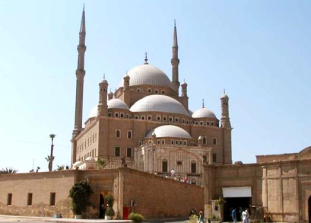 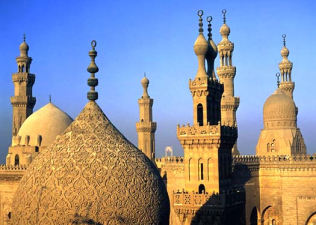 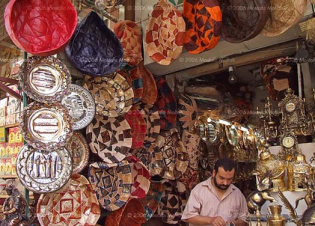 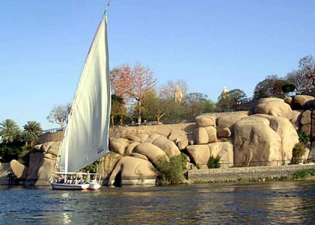 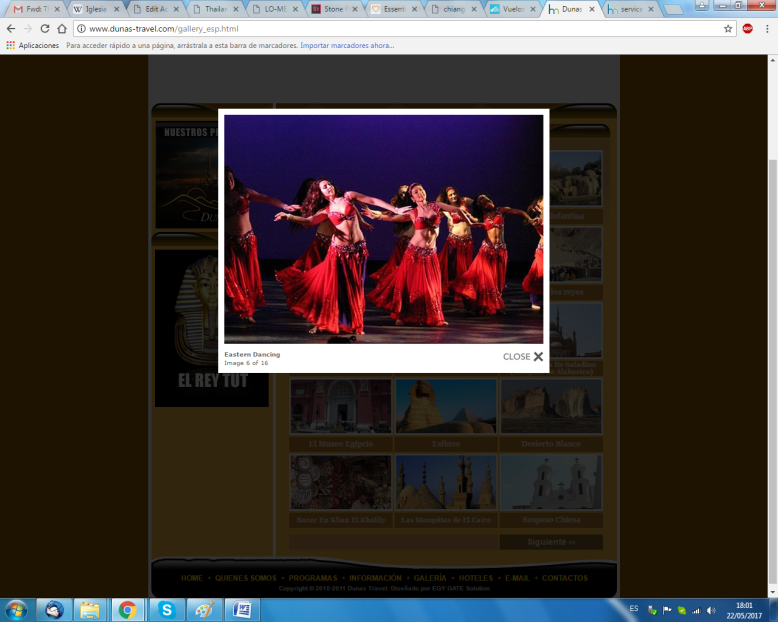 DIA 1: viernes MEXICO – MADRID Presentación en el Aeropuerto Internacional Benito Juárez, 3 horas antes de la salida del vueloNoche a bordoDÍA 2: sábado MADRID - CAIRO Llegada al aeropuerto de Madrid Adolfo Suarez, estar mínimo 4 horas antes de la salida del vuelo con destino a El Cairo. Facturación con los billetes electrónicos en los mostradores de la compañía aérea Egyptair. A continuación, vuelo de aprox. 5 horas destino a El Cairo, llegada y trámite de visado, embarque de nuevo con destino Luxor. A la llegada recepción por nuestro personal y traslado a la motonave a orillas del Nilo. Cena a bordo (dependiendo de la hora de llegada puede ofrecerse en forma de buffet o ya preparada). DÍA 3: domingo CRUCERO NILO (PENSION COMPLETA) 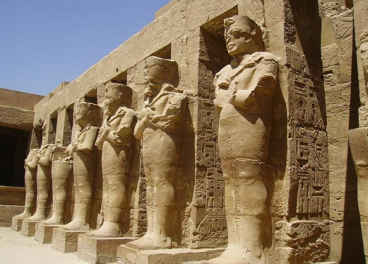 Pensión completa. A la hora prevista comenzará la visita de la orilla oriental de Luxor, con el Templo de Karnak, que domina todo el paraje de Tebas nacido del esplendor de los faraones del imperio nuevo y el Templo de Luxor, obra de dos grandes faraones Ramses II y Ramses III. Continuación de la visita a la orilla occidental con la Necrópolis de Tebas, incluyendo el Valle de los Reyes en donde se encuentran escondidas las tumbas de los más importantes faraones del imperio nuevo, el Templo Funerario de la Reina Hachepsut y los gigantes y grandiosos Colosos de Memnon. Regreso al crucero embarque y navegación hacia Edfu. Noche a bordo. 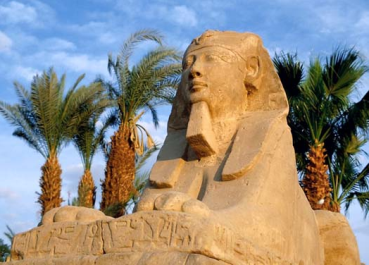 DÍA 4: lunes CRUCERO NILO (PENSIÓN COMPLETA Pensión completa. A la hora prevista visita del Templo de Edfu dedicado al Dios Horus. Regreso al crucero y navegación hacia Kom Ombo. Llegada y visita de su Templo dedicados a los dioses Sobek y Hareoris. Navegación hacia Aswan. Noche a bordo. 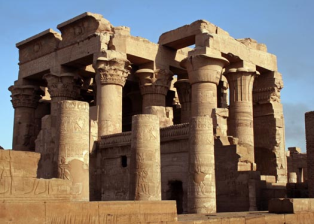 DÍA 5: martes CRUCERO NILO (PENSIÓN COMPLETA) 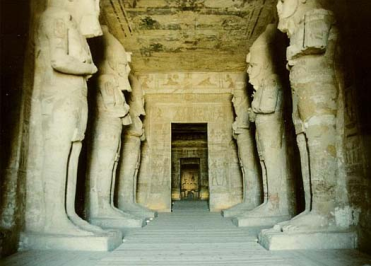 Pensión completa. Salida para visitar el Templo de Philae y un paseo en faluca (típicas embarcaciones pesqueras); por el Nilo contemplando varias islas volcánicas de granito negro. Si se desea realizar la visita opcional a Abu Simbel, se programa este día. Noche a bordo. DÍA 6: miercoles DESEMBARQUE - VUELO CON DESTINO CAIRO (DESAYUNO Y ALMUERZO) Después del desayuno desembarco y check out de las habitaciones del barco a las 8.00 hrs, tiempo libre en Aswan. A la hora prevista traslado al aeropuerto de Aswan para realizar vuelo destino a El Cairo, traslado al hotel y resto del día libre. Alojamiento. DÍA 7: jueves EL CAIRO 25 Desayuno, por la mañana visita prevista al recinto de las Pirámides de Keops, Kefren, Micerinos y la Esfinge. Esta visita tiene una duración aprox. de 3 horas, tras su realización es posible disfrutar de la tarde libre o bien realizar la visita opcional a Memphis y Sakkara, las ruinas de El Cairo original. 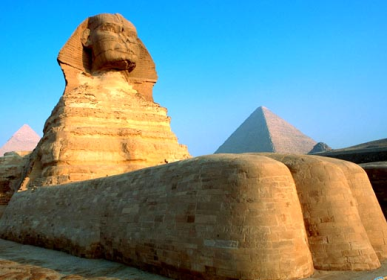 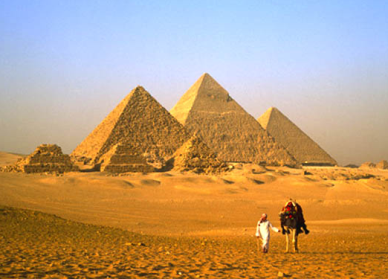 DÍA 8: viernes EL CAIRO 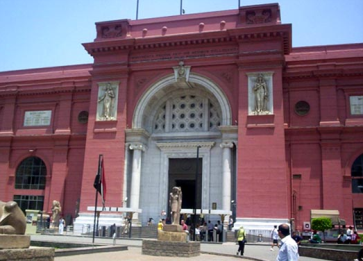 Desayuno y día libre. Existe una excursión programada opcional para conocer los sitios más emblemáticos de la ciudad. La Ciudadela de Saladino, Mezquita de Alabastro, Mercado de Khan el Khalili, Museo Egipcio y Barrio Copto acompañados de guía y en transporte privado. Su contratación es posible en el destino. DÍA 9: sábado EL CAIRO – MADRID - MEXICO Desayuno y check out y a la hora prevista traslado al aeropuerto para realizar el vuelo con destino a Madrid – México.Fin de nuestros servicios.Nota: El orden del itinerario mostrado es genérico con fines orientativos. Podría alterarse sin afectar a las visitas ni al contenido de estas. Salimos 15 al 23 de octubre, 202119 al 27 de noviembre, 20216 al 14 de mayo 2022COSTOS POR PERSONA EN DOLARES AMERICANOS+499.00 IMPUETOS   Reserva con el 50% HOTELES PREVISTO o SIMILARESVISITAS INCLUIDAS: El Cairo (Visita Panorámica al recinto de las Pirámides, templo del Valle y la Esfinge) Luxor (Valle de los Reyes incluido la entrada a 3 tumbas, Templo de Hachepsut, Templos de Luxor y Karnak, Colosos de Memnon) Aswan (Templos de Edfu, Kom Ombo, Templo de Philae y Paseo en Faluca) Vuelos previstos:19 Nov MEX - MAD 12:55 / 06:20 + 120 Nov MAD - LXR 14:2024 Nov ASW – CAI 19:2027 Nov CAI - MAD 08:00 / 13:2027 Nov MAD - MEX 23:55 / 05:05 + 1EL VIAJE INCLUYE:Vuelos Internacionales saliendo de la Ciudad de México (MEX – MAD – MEX y MAD – CAI – MAD)4 noches Crucero Nilo en pensión completa sin bebidas. 3 noches Cairo en régimen de PENSION COMPLETA Visitas, entradas y traslados según itinerarioSITA Asistencia en los aeropuertos. Guía de habla hispana durante las visitas. Vuelos Internos con cía. aérea Egyptair en Clase L.  El Cairo – Luxor / Aswan - El CairoTasas de aeropuerto. 1 equipaje de mano de 10 kgs y 1 maleta facturada de 25 kgsEL VIAJE NO INCLUYE:Visado de entrada a Egipto 40 usd por persona Propinas de viaje, y asistencia 40 usd por persona Comidas y BebidasPropinas del guía se paga directamente al él y es a su consideraciónCualquier extra que no esté mencionado arriba.Seguro MedicoPRECIOS DE LAS VISITAS OPCIONALES:Abu Simbel (terrestre) $ 120.00 USD por personaAbu Simbel (avión) $ 300.00 USD por personaIncluye: entradas-traslados-tasas-guía.Memphis y Sakkara $ 65.00 USD por personaMedio día de visita a Memphis y Sakkara (con almuerzo).Sitios más emblemáticos de la Ciudad $ 85.00 USD por personaDía completo de visita al Museo de Arte Egipcio, la Ciudadela de Saladino, la Mezquita de Alabastro, el Barrio Copto y el Gran Bazar de Khan el Khalli (con almuerzo).PRECIOS SUJETOS A CAMBIO SIN PREVIO AVISO Y SUJETOS A DISPONIBILIDADCATEGORIASDOBLETRIPLESUPL. SGLHOTELES 4*$2,450 USDn/a$300 .00  USDHOTELES 4*CAIROMercure Le Sphinx Pyramides Barcelo PirámidesMovenpick Pirámideso SimilarCRUCEROGrand Princess Miss EgyptMS Nile RubyNile Dolphin IIo Similar